F5 - INSTALL OR OPERATE AMUSEMENT DEVICESFEE$66.00 for first device plus $44.00 per device thereafter (which is owned by same company/person), provided that complete papers are lodged for all devices at the same time.REQUIRED DOCUMENTSAmusement Device approval applications will not be accepted without the following documents:LOCATION DETAILSOPERATOR DETAILSFIRST AMUSEMENT DEVICE DETAILSSECOND AMUSEMENT DEVICE DETAILSTHIRD AMUSEMENT DEVICE DETAILSFOURTH AMUSEMENT DEVICE DETAILSINSURANCE DETAILSSITE PLAN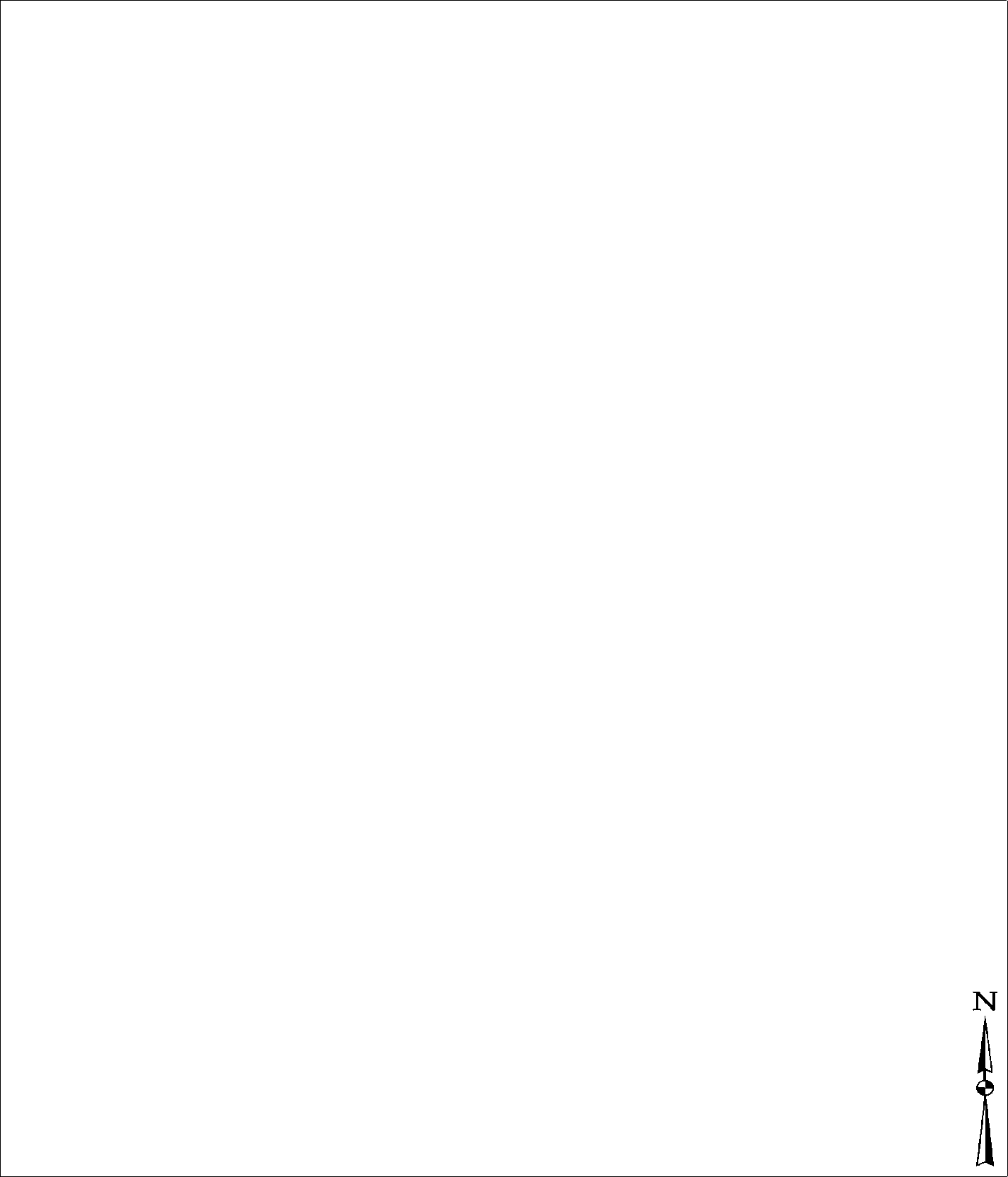 COUNCIL ASSESSMENT FORMLOGBOOK DETAILSHas Council inspected the AS 3533-1997 Logbook				Yes		No 
(NB A faxed copy of recent logbook entries is acceptable)Date of last erection recorded in log book?  (If more than three months - seek explanation from owner/operator)____________________________________________Are there sufficient entries to satisfy the Council that the			Yes		No
owner/operator is maintaining the log book?SITE DETAILSCouncil should consider the following:Walgett Shire CouncilABN 88 769 076 385P.O. Box 31, WALGETT, N.S.W. 2832.Telephone: (02) 6828 6100  Email: admin@walgett.nsw.gov.auACTIVITY APPLICATION ANNEXURE2022 - 2023A completed Activity Application form.A completed F5 – Install or Operate Amusement Devices Annexure form.A copy of a current public liability insurance policy for a minimum of $20,000,000 that covers all the amusement devices proposed to be used.A copy of current NSW Workcover registration papers for each device.Location where device/s will be operated (Street, town):______________________________________________Site known as (eg Smithville Showground):______________________________________________Proposed period of operation (inclusive):From ___________________to ___________________Maximum hours of operation:From ___________________to ___________________Name of operator:____________________________________________________________________Business address of operator:____________________________________________________________________Contact phone number:__________________________________Signature:X ________________________________Type of amusement device:___________________________________________________________Manufacturer or sole importer of device:___________________________________________________________Type of amusement device:___________________________________________________________Manufacturer or sole importer of device:___________________________________________________________Type of amusement device:___________________________________________________________Manufacturer or sole importer of device:___________________________________________________________Type of amusement device:___________________________________________________________Manufacturer or sole importer of device:___________________________________________________________Liability insurers name:__________________________________________________________Name of insured:__________________________________________________________Business or profession of insured:_______________________________________ (as specified on policy)Period of insurance:From ____________________ to ____________________Indemnity limit (minimum of $20,000,000)_______________________________________________COMMENTS:_____________________________________________________________________________________________________________________________________________________________________________________________________________________________________________Electrical Overhead wires (clearance)YesNoN/AFirmness of GroundYesNoN/ASlope of GroundYesNoN/AClearances to other obstaclesYesNoN/APathwaysYesNoN/ALightingYesNoN/AOther considerations____________________________________________Other considerations____________________________________________Other considerations____________________________________________Other considerations____________________________________________Other considerations____________________________________________Other considerations____________________________________________Other considerations____________________________________________Other considerations____________________________________________Is the Council satisfied that the site is suitable for the intended use?Is the Council satisfied that the site is suitable for the intended use?Is the Council satisfied that the site is suitable for the intended use?Is the Council satisfied that the site is suitable for the intended use?YesNoInspecting Officer:  ____________________________________Date:  ____________________________Recommend:  Approval/RefusalActivity Approval Number:  ______________________________